Revisorer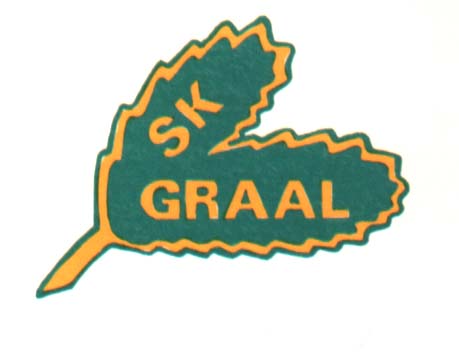 Ansvarar för att:Revision genomförs inför årsmötet för SK Graals verksamhet.Kontrollerar att klubbens verifikationer och räkenskaper hålles i god ordning.Upprättar revisionsberättelse efter revision så denna finns tillgänglig på årsmötet.